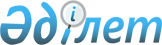 О наименовании улицПостановление акимата города Усть-Каменогорска Восточно-Казахстанской области от 24 января 2008 года N 4788, решение Усть-Каменогорского городского маслихата от 8 февраля 2008 года N 5/5. Зарегистрировано Управлением юстиции города Усть-Каменогорска Восточно-Казахстанской области 14 марта 2008 года за N 5-1-80

      В соответствии с подпунктом 4) пункта 1 статьи 6, пунктом 2   статьи 31 Закона Республики Казахстан от 23 января 2001 года "О местном государственном управлении в Республике Казахстан", подпунктами 4) и 5) статьи 13 Закона Республики Казахстан от 8 декабря 1993 года "Об административно-территориальном устройстве Республики Казахстан" и на основании заключения Усть-Каменогорской городской ономастической комиссии от 13 декабря 2007 года Усть-Каменогорский городской маслихат РЕШАЕТ и акимат города Усть-Каменогорска ПОСТАНОВЛЯЕТ: 

      1. Присвоить безымянным улицам села Подгорное следующие наименования: 

      N 1 - Бастау; 

      N 2 - Подгорная; 

      N 3 - Цветущая долина. 



      2. Государственному учреждению "Отдел жилищно-коммунального хозяйства, пассажирского транспорта и автомобильных дорог города Усть-Каменогорска" обеспечить выполнение работ по наименованию улиц до 31 мая 2008 года. 



      3. Настоящие решение и постановление вводятся в действие по истечении десяти календарных дней после дня их первого официального опубликования.       Председатель сессии       Аким города Усть-Каменогорска       Секретарь городского маслихата 
					© 2012. РГП на ПХВ «Институт законодательства и правовой информации Республики Казахстан» Министерства юстиции Республики Казахстан
				